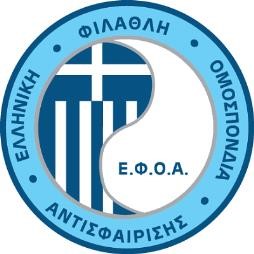 Προκήρυξη Υποβολής Προσφορών Σκοπός : Παγκόσμιο Πρωτάθλημα Αντισφαίρισης – Davis Cup 03-04.02.2024Τόπος διεξαγωγής: Ολυμπιακό Γυμναστήριο Άνω ΛιοσίωνΗμερομηνίες διεξαγωγής: 03-04.02.2024Ημερομηνία ανάρτησης: 10-01-2024Ημερομηνία κατάθεσης προσφορών: Τετάρτη 17-01-2024Αντικείμενο: Α. ΕΚΠΟΝΗΣΗ ΕΠΙΧΕΙΡΗΣΙΑΚΟΥ ΠΛΑΝΟΥ ΔΙΟΡΓΑΝΩΣΗΣ ΚΑΙ ΠΑΡΟΧΗ ΣΧΕΤΙΚΩΝ ΥΠΗΡΕΣΙΏΝ Β. ΠΑΡΟΧΗ ΥΠΗΡΕΣΙΩΝ ΤΕΧΝΟΛΟΓΙΑΣΗ προσφορά κάθε ενδιαφερόμενου αναφορικά με τις υπό Α και Β περιγραφόμενες υπηρεσίες θα πρέπει να περιλαμβάνει τα εξής:Α. Εκπόνηση Επιχειρησιακού Πλάνου Διοργάνωσης και Παροχή Σχετικών ΥπηρεσιώνΣχεδιασμός πλάνου διοργάνωσης (Planning), παράδοση αυτού στην ΕΦΟΑ μέχρι την 20η Ιανουαρίου 2024 και παρακολούθηση της σχετικής υλοποίησής του.Σχεδιασμός της διαπίστευσης της διοργάνωσης (ACR privilege matrix, venue zoning, card design, Platform), παράδοση αυτού στην ΕΦΟΑ μέχρι την 25-01-2024  και παρακολούθηση της σχετικής υλοποίησής του.Σχεδιασμός πλάνου τροφοδοσίας (Logistics) της διοργάνωσης, παράδοση αυτού στην ΕΦΟΑ μέχρι την 20η Ιανουαρίου 2024 και παρακολούθηση της σχετικής υλοποίησής του.Σχεδιασμός ημερήσιου πλάνου επιχειρήσεων (Daily Run Sheet) της διοργάνωσης και παράδοση αυτού στον υποδειχθέντα εκπρόσωπο της ΕΦΟΑ σε ημερήσια βάση.Επίβλεψη της ορθής εκτέλεσης του εκπονηθέντος επιχειρησιακού σχεδιασμού (Operations Management) της διοργάνωσης. Σχεδιασμός της λειτουργίας της εγκατάστασης (Venue Planning – Concept of V. Operations – Venue Operations), παράδοση του σχεδιασμού στην ΕΦΟΑ μέχρι την 20-01-2024 και επίβλεψη για την ορθή εκτέλεσή του. Σχεδιασμός του πλάνου των μεταφορών που απαιτούνται για την διοργάνωση (Transport plan), παράδοση αυτού στην ΕΦΟΑ μέχρι την 25η Ιανουαρίου 2024 και παρακολούθηση της σχετικής υλοποίησής του.Σχεδιασμός ασφάλειας και κινδύνων της διοργάνωσης σύμφωνα με τις οδηγίες της Διεθνούς Ομοσπονδίας Αντισφαίρισης-ITF (risk assessment and protocol compliance), παράδοση αυτού στην ΕΦΟΑ μέχρι την 25η Ιανουαρίου 2024 και παρακολούθηση της σχετικής υλοποίησής του.Ανάληψη της απαιτουμένης γενικής και ειδικής εκπαίδευσης των εθελοντών της διοργάνωσης (Volunteers General Training & Job Specific Training), μέσω εξειδικευμένου προσωπικού. Β. Παροχή Υπηρεσιών ΤεχνολογίαςΠρομήθεια, τοποθέτηση και θέση σε λειτουργία των απαιτουμένων μικροφωνικών εγκαταστάσεων (ασύρματα μικρόφωνα, κονσόλα ήχου, DJ Booth, DJ Set mixer, ηχεία monitor, ενισχυτές, καλωδιώσεις σήματος, ηχείων κλπ), σύμφωνα με τις απαιτήσεις και προδιαγραφές της ΕΦΟΑ. Σχεδιασμός, προμήθεια, τοποθέτηση και θέση σε λειτουργία των ραδιοτηλεπικοινωνιών (VHF & UHF Network). Παροχή τριών εκτυπωτών Laser για τις ανάγκες της ITF και της λειτουργίας εγκατάστασης.Εξοπλισμός σταθμού διαπίστευσης για την παραγωγή καρτών διαπίστευσης σε πραγματικό χρόνο. (Συμπεριλαμβάνονται Προμηθεια, τοποθέτηση και λειτουργία 2 ηλεκτρονικών πινάκων αποτελεσμάτων (scoreboards) μεγέθους 2μ Χ 3μ έκαστος η μεγαλύτερος.  Διάθεση έμπειρου τεχνικού στη θέση διαχείρισης τεχνολογίας της διοργάνωσης (venue technology management), ο οποίος θα είναι υπεύθυνος  για τα ακόλουθα:Μελέτη και εγκατάσταση τοπικών δικτύων στους χώρους της διοργάνωσης εντός του Σταδίου.Μελέτη και υποστήριξη υποδομών ενέργειας εγκατάστασης και γεννητριών διοργάνωσης, η οποία θα παραδοθεί στην ΕΦΟΑ μέχρι την 1η Φεβρουαρίου 2024Επικοινωνία με τους αναδόχους παροχής τεχνολογικών υπηρεσιών της ITF. – Live ScoringΕποπτεία ηλεκτρολόγου βάρδιας καθόλη τη διάρκεια προετοιμασίας και διεξαγωγής της διοργάνωσης.Συντονισμός και έλεγχος των αναδόχων της διοργάνωσης που σχετίζονται με τεχνολογία, τηλεπικοινωνίες, δίκτυα, υποδομές, ενέργεια.Γ. Οι υπό Α και Β περιγραφόμενες υπηρεσίες περιλαμβάνουν κάθε απαιτούμενο εξοπλισμό, συμπεριλαμβανομένου κάθε απαιτούμενου λογισμικού για την παροχή των υπηρεσιών που περιγράφονται και πρέπει να περιλαμβάνονται στην προσφορά κάθε ενδιαφερόμενου.  ΕΞΟΔΑ ΜΕΤΑΚΙΝΗΣΗΣ ΠΡΟΣΩΠΙΚΟΥ – ΔΙΑΤΡΟΦΗ-ΑΣΦΑΛΙΣΗΤα κάθε είδους έξοδα μετακίνησης, διατροφής, αγοράς και μεταφοράς υλικών, ασφάλισης προσωπικού, και υλικών βαρύνουν τον Ανάδοχο. ΣΥΝΑΨΗ ΣΥΜΒΑΣΗΣ – ΤΡΟΠΟΣ ΠΛΗΡΩΜΗΣ  Με τον επιλεγέντα ανάδοχο θα υπογραφεί σχετική σύμβαση παροχής υπηρεσιών καθαριότητας, η οποία μεταξύ άλλων θα προβλέπει ότι το συμβατικό αντάλλαγμα θα καταβληθεί ως εξής, με την έκδοση των νομίμων παραστατικών: 40% προκαταβολή με την υπογραφή της σχετικής σύμβασης, 30% με την αποστολή επί τόπου των υλικών και 30% τρεις ημέρες από την αποξήλωση και απομάκρυνση των υλικών, πλέον ΦΠΑ επί ολοκλήρου του συμβατικού ανταλλάγματος. Το ποσό της τελευταίας καταβολής ποσοστού 30% θα καταβληθεί υπό την προϋπόθεση της έγκαιρης εκπλήρωσης όλων των συμβατικών υποχρεώσεων του αναδόχου.   ΑΞΙΟΛΟΓΗΣΗ ΕΜΠΕΙΡΙΑΣ – ΠΑΡΟΧΗ ΠΑΡΟΜΟΙΩΝ ΥΠΗΡΕΣΙΩΝΓια την επιλογή του αναδόχου στη βάση της πλέον οικονομικής προσφοράς, θα αξιολογηθεί μεταξύ άλλων και ο παράγοντας εμπειρίας και παροχής παρόμοιων υπηρεσιών στο παρελθόν.ΟΙΚΟΝΟΜΙΚΗ ΠΡΟΣΦΟΡΑΗ οικονομική προσφορά κάθε ενδιαφερόμενου υποβάλλεται μέχρι την 17η Ιανουαρίου και ώρα 15.00 στα γραφεία της ΕΦΟΑ (Υμηττού 267 2ος όροφος - υπεύθυνη παραλαβής προσφορών κα Νατάσσα Παπαδημητρίου) σε κλειστό σφραγισμένο φάκελλο. Για την παραλαβή κάθε υποβαλλόμενης προσφοράς θα υπογράφεται απόδειξη παραλαβής με την οποία θα πιστοποιείται και η κατάθεση της προσφοράς σε κλειστό σφραγισμένο φάκελο. Σε περίπτωση εκπρόθεσμης υποβολής ή υποβολής προσφοράς με οποιοδήποτε άλλο τρόπο ή υποβολής προσφοράς σε μη κλειστό φάκελο η προσφορά του ενδιαφερομένου απορρίπτεται χωρίς την οποιαδήποτε αξιολόγηση και δεν λαμβάνεται υπόψη. ΕΠΙΦΥΛΑΞΗ: Η ΕΦΟΑ διατηρεί το δικαίωμα μη ολοκλήρωσης ή ακύρωσης της παρούσας προκήρυξης ή ανάκλησης του προκηρυχθέντος διαγωνισμού αζημίως, σε περίπτωση που δεν παρασχεθούν οι απαιτούμενες άδειες τελέσεως του πρωταθλήματος. Επιπρόσθετα, κάθε ενδιαφερόμενος υποχρεούται να συμμορφούται με οποιαδήποτε προϋπόθεση που θα περιλαμβάνεται στη σχετική άδεια τέλεσης των αγώνων.ΔΙΕΥΚΡΙΝΙΣΕΙΣ – ΠΛΗΡΟΦΟΡΙΕΣ:Κάθε ενδιαφερόμενος δύναται να υποβάλει έγγραφα αιτήματα παροχής διευκρινίσεων / πληροφοριών μέσω σχετικού ηλεκτρονικού μηνύματος στο e-mail info@efoa.gr, υπόψη Επιτροπής Υλικού και Προμηθειών. Θα καταβληθεί κάθε δυνατή προσπάθεια για την άμεση παροχή των αιτουμένων διευκρινίσεων – πληροφοριών.   ΤΟΠΟΓΡΑΦΙΚΑ ΔΙΑΓΡΑΜΜΑΤΑ- ΚΑΤΑΣΚΕΥΑΣΤΙΚΑ ΣΧΕΔΙΑ – ΤΕΧΝΙΚΕΣ ΠΡΟΔΙΑΓΡΑΦΕΣ κλπ.Θα χορηγηθούν σε κάθε ενδιαφερόμενο από την ΕΦΟΑ (υπεύθυνη κα Νατάσα Παπαδημητρίου). Η ΕΠΙΤΡΟΠΗ ΥΛΙΚΟΥ & ΠΡΟΜΗΘΕΙΩΝ ΤΗΣ Ε.Φ.Ο.Α.